Doklad OJE - 3717v	ODBĚRATEL - fakturační adresaČíslo objednávky 3717/2023DODAVATELOBJEDNÁVKANárodní galerie v PrazeStaroměstské náměstí 12Siemens, s.r.o.Siemensova 2715/1155 00 Praha 13110 15 Praha 1E-mail: XXXXXXXXXXXXXXXXXXXRazítko a podpisDle § 6 odst.1 zákona c. 340/2015 Sb. o registru smluv nabývá objednávka s předmětem plnění vyšší než hodnota 50.000,- Kč bez DPH účinnosti až uveřejněním (včetně jejího písemného potvrzení) v registru smluv. Uveřejnění provede objednatel.Žádáme obratem o zaslání akceptace (potrvrzení) objednávky.Datum:Podpis:      5.12.2023   XXXXXXXXX        5.12.2023   XXXXXXXXXXPlatné elektronické podpisy:30.11.2023 15:18:19 - XXXXXXXXXXXXXX - příkazce operace30.11.2023 15:53:04 - XXXXXXXXXXX - správce rozpočtuČíslo objednávky 3717/2023© MÚZO Praha s.r.o. - www.muzo.czStrana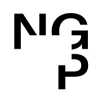 Zřízena zákonem č.148/1949 Sb., o Národní galerii v PrazeČeská republikaIČ   00023281	DIČ CZ00023281IČ     00268577	DIČ CZ00268577IČ     00268577	DIČ CZ00268577Typ Příspěvková organizaceDatum vystavení     29.11.2023Číslo jednacíSmlouvaNEZADANAPožadujeme :Požadujeme :Požadujeme :Termín dodání	29.11.2023- 15.12.2023Způsob dopravyZpůsob dopravyZpůsob dopravyZpůsob platbyZpůsob platbyZpůsob platbySplatnost faktury      30 dnůod data doručeníObjednáváme u Vás kompletní techn. prohlídku a servis MaR pro paláce Schwarzenberský a SalmovskýObjednáváme u Vás kompletní techn. prohlídku a servis MaR pro paláce Schwarzenberský a SalmovskýObjednáváme u Vás kompletní techn. prohlídku a servis MaR pro paláce Schwarzenberský a SalmovskýObjednáváme u Vás kompletní techn. prohlídku a servis MaR pro paláce Schwarzenberský a SalmovskýObjednáváme u Vás kompletní techn. prohlídku a servis MaR pro paláce Schwarzenberský a SalmovskýPoložkaMnožství MJ%DPH	Cena bez DPH/MJDPH/MJCelkem s DPHSCHWP - kompletní techn. prohlídka a servis MaR1.0021	95 000.0019 950.00114 950.00Vystavil(a)XXXXXXXXXXXXXXXPřibližná celková cena114 950.00Kč